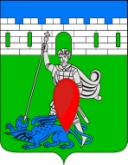 администрация пригородного сельского поселения крымского района ПОСТАНОВЛЕНИЕот  25.02.2015                                                                                                                         № 35 хутор НовоукраинскийО внесении изменений в постановление администрацииПригородного сельского поселения Крымского района от 22 ноября 2010 года № 168«О порядке формирования муниципального  задания в отношениимуниципальных учреждений  и финансового обеспечения выполнения муниципального задания»В соответствии со статьей 69.2 Бюджетного кодекса Российской Федерации, руководствуясь положениями постановлений Правительства Российской Федерации от 4 июня 2014 года №511 «О внесении изменений в некоторые акты Правительства Российской Федерации» и от 11 октября 2014 года №1042 «О внесении изменений и признании утратившими силу некоторых актов Правительства Российской Федерации», в целях совершенствования порядка формирования и финансового обеспечения выполнения муниципального задания на оказание муниципальных услуг и выполнение работ муниципальными учреждениями Пригородного сельского поселения Крымский район, п о с т а н о в л я ю:1. Утвердить изменения в постановление администрации Пригородного сельского поселения Крымского района от 22 ноября 2010 года № 168 «О порядке формирования муниципального  задания в отношении муниципальных учреждений   и финансового обеспечения выполнения муниципального задания» (приложение). 2. Главному специалисту   администрации Пригородного  сельского поселения Крымского района (Слепченко) утвердить  примерную форму соглашения о порядке и условиях  предоставления субсидии на финансовое обеспечение выполнения  муниципального задания.3. Главному распорядителю средств бюджета  Пригородного  сельского поселения Крымского района, в ведении которого находятся муниципальные казенные учреждения принявшим решения о формировании муниципального задания в отношении данных учреждений, администрации Пригородного  сельского поселения Крымского района, осуществляющим функции и полномочия учредителя муниципальных бюджетных или муниципальных автономных учреждений:1) утвердить нормативные затраты на оказание муниципальных услуг (выполнение работ); 2) до 25 февраля 2015 года представить в финансовое управление администрации муниципального образования Крымский район правовые акты, утверждающие нормативные затраты на оказание муниципальных услуг (выполнение работ).4. Признать утратившим силу постановление администрации Пригородного сельского поселения Крымского района от 11 ноября 2010 года № 166 «О порядке формирования и финансового обеспечения выполнения муниципального задания на оказание муниципальных услуг (выполнение работ) муниципальными учреждениями Пригородного сельского поселения Крымского района».5.  Обнародовать настоящее постановление. 6. Постановление вступает в силу со дня его подписания, за исключением положений, для которых настоящим пунктом установлены иные сроки вступления их в силу.Пункты 2, 3 настоящего постановления, пункт 2 и подпункты 1 - 4,
6 - 10 пункта 2 приложения к настоящему постановлению применяются, начиная с формирования муниципальных заданий на оказание и выполнение муниципальных услуг и работ на 2016 год.Глава Пригородного сельскогопоселения Крымский район                                                              В.В.ЛазаревИзменения, вносимые в  постановление администрациимуниципального образования Крымский район от 22 ноября 2010 года№168 «О порядке формирования муниципального  задания в отношении муниципальных учреждений Пригородного сельского поселения Крымского района и финансового обеспечения выполнения муниципального задания»1. Признать утратившими силу с 1 января 2016 года:пункты 2, 3, 4, 5 приложения «Положение о формировании муниципального задания в отношении муниципальных учреждений и финансовом обеспечении выполнения муниципального задания», утвержденного постановлением администрации Пригородного сельского поселения Крымского района от 22 ноября 2010 года № 168«О порядке формирования муниципального  задания в отношении муниципальных учреждений Пригородного сельского поселения Крымского района и финансового обеспечения выполнения муниципального задания»;  приложения к Положению о формировании муниципального задания в отношении муниципальных учреждений и финансовом обеспечении выполнения муниципального задания, утвержденному постановлением администрации Пригородного сельского поселения Крымского района от 22 ноября 2010 года № 168 «О порядке формирования муниципального  задания в отношении муниципальных учреждений Пригородного сельского поселения Крымского района и финансового обеспечения выполнения муниципального задания».2. В приложении «Положение о формировании муниципального задания в отношении муниципальных учреждений и финансовом обеспечении выполнения муниципального задания»:1) в абзаце втором пункта 1 после слов «основными видами деятельности» дополнить словами «, соответствующими видам экономической деятельности»;2) дополнить пунктом 2.1 следующего содержания: «2.1. Показатели муниципального задания используются при составлении проекта бюджета Пригородного сельского поселения Крымского района на очередной финансовый год и на плановый период для планирования бюджетных ассигнований на оказание муниципальных услуг (выполнение работ) в соответствии с методическими рекомендациями планирования бюджетных ассигнований бюджета Пригородного сельского поселения Крымского района на очередной финансовый год и на плановый период, утвержденной   администрацией Пригородного сельского поселения Крымского района»;3) в абзаце первом пункта 3 слова «формируется при формировании бюджета Пригородного сельского поселения Крымского района на очередной финансовый год и плановый период и» исключить; 4) пункт 4 изложить в следующей редакции: «Муниципальное задание формируется главным распорядителем средств бюджета Пригородного сельского поселения Крымского района, в ведении которого находятся муниципальные казенные учреждения, принявшим решение о формировании муниципального задания в отношении данных учреждений, либо органом местного самоуправления, осуществляющим функции и полномочия учредителя муниципальных бюджетных или муниципальных автономных учреждений, на основе ведомственного перечня муниципальных услуг и работ, оказываемых (выполняемых) муниципальными учреждениями Пригородного сельского поселения Крымского района в качестве основных видов деятельности.»;5) в абзаце втором пункта 5 слово «Изменение» заменить словом «Уменьшение»;6) абзац второй пункта 8 изложить в следующей редакции:«Нормативные затраты утверждаются главными распорядителями средств бюджета Пригородного сельского поселения Крымского района, в ведении которых находятся муниципальные казенные учреждения, с соблюдением общих требований, определенных федеральными органами исполнительной власти, осуществляющими функции по выработке государственной политики и нормативно-правовому регулированию в установленных сферах деятельности»;7) абзац второй пункта 10 изложить в следующей редакции:«Нормативные затраты утверждаются органами местного самоуправления, осуществляющими функции и полномочия учредителя муниципального бюджетного или автономного учреждения, с соблюдением общих требований, определенных федеральными органами исполнительной власти, осуществляющими функции по выработке государственной политики и нормативно-правовому регулированию в установленных сферах деятельности.»;8) дополнить пунктом 10.1 следующего содержания;«Планируемые к утверждению расчетные значения нормативных затрат согласовываются с финансовым управлением администрации муниципального образования Крымский район.»;9) пункт 12 дополнить абзацами следующего содержания:«Нормативные затраты на содержание имущества муниципального бюджетного или муниципального автономного учреждения рассчитываются с учетом затрат:1) на потребление электрической энергии в размере 10 процентов от общего объема затрат муниципального бюджетного или муниципального автономного учреждения на оплату указанного вида коммунальных платежей;2) на потребление тепловой энергии в размере 50 процентов общего объема затрат муниципального бюджетного или муниципального автономного учреждения на оплату указанного вида коммунальных платежей;3) на уплату налогов, в качестве объекта налогообложения по которым признается недвижимое и особо ценное движимое имущество, закрепленное за муниципальным бюджетным или муниципальным автономным учреждением или приобретенное им за счет средств, выделенных муниципальному бюджетному или муниципальному автономному учреждению учредителем на приобретение такого имущества, в том числе земельные участки.В случае, если муниципальное бюджетное или муниципальное автономное учреждение Пригородного сельского поселения Крымского района оказывает муниципальные услуги или выполняет работы сверх установленного муниципального задания за плату, нормативные затраты на уплату налогов, указанные в подпункте 3 настоящего пункта, рассчитываются пропорционально доходам, полученным учреждением от оказания платных услуг и осуществления иной приносящей доход деятельности, и размеру субсидии, предоставленной из бюджета Пригородного сельского поселения Крымского района муниципальному бюджетному или муниципальному автономному учреждению Пригородного сельского поселения Крымского района на финансовое обеспечение выполнения муниципального задания. В случае, если муниципальное бюджетное или муниципальное автономное учреждение Пригородного сельского поселения Крымского района оказывает муниципальные услуги или выполняет работы в рамках установленного муниципального задания и участвует в территориальных программах обязательного медицинского страхования, нормативные затраты, определяемые в соответствии с подпунктами 1- 3 настоящего пункта, подлежат уменьшению в размере затрат, включенных в структуру тарифа на оплату медицинской помощи, установленную базовой программой обязательного медицинского страхования.»;10) приложение к Положению о формировании и финансовом обеспечении выполнения муниципального задания в отношении муниципальных учреждений Пригородного сельского поселения Крымского района изложить  в новой редакции согласно приложению,  Главный специалист администрации Пригородного сельского поселения  Крымского района	       О.А. СлепченкоПриложениек постановлению администрации Пригородного сельского поселения Крымского района от 25.02.2015 № 35